FriluftsfrämjandetFriluftsfrämjandetUddevalla lokalavdelningUddevalla lokalavdelningBudget 2022-24 (rev 2023)Budget 2022-24 (rev 2023)Budget 2022-24Budget 2022-24Budget 2022-24UtfallJusteradBudget20222023202420222023IntäkterIntäkterIntäkterHuvudintäkterHuvudintäkterHuvudintäkter3000Medlemsavgifter73000750007700081340800003100Aktivitetsavgift barn80008500900010300100003110Aktivitetsavgift kajak250030003500233030003130Aktivitetsavgift skridsko12000130001400021700100003035Aktivitetsavgift MTB10002000200003140Aktivitetsavgift vardagsvandring450050005500451050003150Aktivitetsavgift övriga vandringar5005005004505003200Försäljning Hällerstugan200025003000254525003210Försäljning jultorg800080008000878980003230Försäljning Äventyrsdagen400040004000730540003300Försäljning profilprodukter50005000500032010003310Försäljning Ullmax300030003000010003500Uthyrning Hällerstugan11500120001250010900120003510Uthyrning Krokestugan18000185001900016200185003520Uthyrning Kärrestugan800085009000950085003530Uthyrning Åleslån10001000100022501000S:a HuvudintäkterS:a HuvudintäkterS:a Huvudintäkter162000169500176000178439165000Fakturerade kostnaderFakturerade kostnaderFakturerade kostnader3600Hyra kajak600070008000450050003610Hyra kanadensare30004000500020020003630Hyra övrig utrustning50050050005003690Hyra övrigt och tjänster0S:a Fakturerade kostnaderS:a Fakturerade kostnaderS:a Fakturerade kostnader9500115001350047007500IntäktskorrigeringarIntäktskorrigeringarIntäktskorrigeringar3700Bidrag stugor och leder49000490004900048375490003710Verksamhetsbidrag Uddevalla kommun2000250030004286525003720Verksamhetsstöd Studiefrämjandet600060006000737560003790Övriga bidrag och stöd300030003000575500S:a IntäktskorrigeringarS:a IntäktskorrigeringarS:a Intäktskorrigeringar6000060500610009919058000Övriga rörelseintäkterÖvriga rörelseintäkterÖvriga rörelseintäkter3800Uthyrning kansliet2400024000240002400012000S:a Övriga rörelseintäkterS:a Övriga rörelseintäkterS:a Övriga rörelseintäkter2400024000240002400012000ProjektProjekt3900Säker på vatten - Thordén100000S:a ProjektS:a ProjektS:a Projekt100000S:a IntäkterS:a IntäkterS:a Intäkter255500265500274500306329342500KostnaderKostnaderKostnader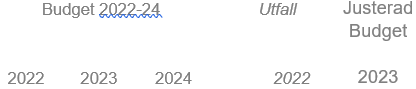 Direkta kostnaderDirekta kostnaderDirekta kostnader4100Inköp och dylikt barn600065007000-416365004110Inköp och dylikt kajak20000200001000-593210004130Inköp och dylikt skridsko200020002000-13449150004135Inköp och dylikt MTB200020004000004140Inköp och dylikt vardagsvandrare350035004000-265035004150Inköp och dylikt övriga vandringar500500500-1915004200Inköp till försäljning Hällerstugan-180110004210Inköp till försäljning och dylikt jultorg400040004000-429840004230Inköp till försäljning äventyrsdag300030003000-449530004300Inköp profilprodukter300030003000050004310Inköp Ullmax200020002000-90810004400Utbildning ledare300003000030000-11486400004410Fortbildning ledare100001000010000-11384200004420Ledarutrustning och ledarkläder200002000020000-23523200004430Ledarvård500050005000-569450004500Underhåll Hällerstugan500050005000-566750004510Underhåll Krokestugan500050005000-539450004520Underhåll Kärrestugan200020002000-214120004530Underhåll Åleslån1000050005000-551250004540Underhåll Kölnestugan500050005000-185050004550Underhåll Kåtan200020002000-158120004600Underhåll kajak1000200001000-50200004630Underhåll övrig utrustning50050050005004640Underhåll släpvagnar100010001000-89610004650Inköp kajak-7670450004670Inköp övrig utrustning100010001000-867910004700Underhåll leder10000500010000-7061100004701Underhåll skidleder600060006000-1082660004710Underhåll och avgifter vägar600060007000-540060004800Lokalhyra kansliet720007300074000-73789810004890Övriga kanslikostnader500500500-46065004950Aktiviteter - projekt100010001000010004960Projekt stugor20000010000004990Övriga verksamhetskostnader500500500-1223500S:a Direkta kostnaderS:a Direkta kostnaderS:a Direkta kostnader259500250000232000-226980342000PersonalkostnaderPersonalkostnaderPersonalkostnader5000Möteskostnader styrelsen200015001500-305915005010Möteskostnader årsmöte50030004000-115330005020Möte FF Region, Riks50050050005005030Representation100010001000-3351000S:a PersonalkostnaderS:a PersonalkostnaderS:a Personalkostnader400060007000-45476000Övriga rörelseuppgifter/kostnaderÖvriga rörelseuppgifter/kostnaderÖvriga rörelseuppgifter/kostnader6100Kontorskostnader600060006000-671060006130Porto500500500-6505006200Försäkringar9000950010000-1116012000S:a Övriga rörelseuppgifter/kostnaderS:a Övriga rörelseuppgifter/kostnaderS:a Övriga rörelseuppgifter/kostnader155001600016500-1852018500S:a kostnaderS:a kostnaderS:a kostnaderS:a kostnader279000272000255500-250047366500Beräknat resultat:Beräknat resultat:Beräknat resultat:Beräknat resultat:-23500-65001900056282-24000